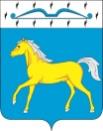 АДМИНИСТРАЦИЯ  ПРИХОЛМСКОГО  СЕЛЬСОВЕТАМИНУСИНСКОГО  РАЙОНАКРАСНОЯРСКОГО  КРАЯРОССИЙСКАЯ ФЕДЕРАЦИЯП О С Т А Н О В Л Е Н И Е 04.07.2022                               п. Прихолмье                                   №  34-пО порядке подготовки населения в областипожарной безопасности на территорииПрихолмского сельсоветаВ соответствии с Федеральным законом от 21.12.1994 № 69-ФЗ «О пожарной безопасности», Законом Красноярского края от 24.12.2004 № 13-2821 «О пожарной безопасности в Красноярском крае», Постановлением Правительства РФ от 16.09.2020 № 1479 «Об утверждении Правил противопожарного режима в Российской Федерации», в целях обеспечения пожарной безопасности населения, защиты жизни и здоровья граждан в Прихолмском сельсовете, руководствуясь статьями 8, 20 Устава Прихолмского сельсовета, ПОСТАНОВЛЯЮ:1. Утвердить Порядок подготовки населения в области пожарной безопасности на территории Прихолмского сельсовета согласно приложению.2. Рекомендовать организациям, расположенным на территории Прихолмского сельсовета, независимо от их организационно-правовых форм и форм собственности:2.1. Организовать обучение (проведение инструктажей) населения непосредственно по месту жительства.2.2. Предусмотреть создание кабинетов (уголков) обучения мерам пожарной безопасности, обеспечив их необходимым комплектом учебной, методической литературы и наглядными пособиями.2.3. Осуществлять пропаганду противопожарных знаний, в том числе с использованием средств массовой информации.3. Постановление администрации Прихолмского сельсовета № 10-п от 23.03.2018 г. «О порядке подготовки населения в области пожарной безопасности на территории  Прихолмского сельсовета» признать утратившим силу.4. Настоящее постановление вступает в силу со дня, следующего за днем его опубликования в официальном печатном издании «Прихолмские вести». 5. Контроль за исполнением настоящего постановления оставляю за собой.Врип главы Прихолмского сельсовета:		                            С.А. ИвановаПриложение к Постановлениюадминистрации Прихолмского сельсоветаот 04.07.2022  № 34-пПОРЯДОКподготовки населения в области пожарной безопасностина территории Прихолмского сельсовета1. Общие положения1.1. Настоящий Порядок подготовки населения в области пожарной безопасности (далее – Порядок) определяет единый подход к реализации государственной политики в сфере противопожарной пропаганды, а также основные задачи, виды обучения населения мерам пожарной безопасности.1.2. Обучение населения мерам пожарной безопасности осуществляется в соответствии с Федеральным законом от 21.12.1994 № 69-ФЗ «О пожарной безопасности», постановлением Правительства Российской Федерации от 16.09.2020 № 1479 «Об утверждении Правил противопожарного режима в Российской Федерации», Методическими рекомендациями по организации обучения руководителей и работников организаций.1.3. В настоящем Порядке используются следующие понятия:Обучение мерам пожарной безопасности – организованный процесс по формированию знаний, умений, навыков граждан в области обеспечения пожарной безопасности в системе общего, профессионального и дополнительного образования, в процессе трудовой и служебной деятельности, а также в повседневной жизни;Противопожарный инструктаж – ознакомление населения, рабочих и служащих с возможными причинами возникновения пожаров, мерами их предупреждения и практическими действиями в случае возникновения пожара, а также с установленным в организации противопожарным режимом.1.4. Обучение мерам пожарной безопасности лиц, осуществляющих трудовую или служебную деятельность в организациях, проводится по программам противопожарного инструктажа, дополнительным профессиональным программам.1.5. Обучение мерам пожарной безопасности осуществляется по специальным программам, согласованным в установленном порядке, которые разрабатываются с учетом особенностей различных категорий обучаемых. Программы обучения, независимо от категории обучаемых, должны содержать следующую информацию:- нормативное правовое обеспечение в области пожарной безопасности;- права и обязанности граждан и предприятий в области пожарной безопасности, - ответственность за нарушение требований пожарной безопасности;- правила пожарной безопасности, меры по предупреждению загораний и пожаров с - учетом основных причин их возникновения;- первичные средства тушения огня и противопожарный инвентарь;- действия при обнаружении загораний и пожаров, порядок тушения огня, спасения людей и имущества;- оказание доврачебной помощи пострадавшим при пожаре;- обеспечение мер личной безопасности.2. Категории лиц, подлежащих обязательному обучению мерам пожарной безопасностиУчитывая возрастные и социальные особенности, выделяются три основные группы обучаемых.Первая - воспитанники дошкольных учреждений, учащиеся общеобразовательных учреждений начального, среднего образования и студенты вузов.Вторая - руководители, рабочие и служащие предприятий различных форм собственности (далее - работающее население).Третья (самая сложная группа с точки зрения организации обучения) - население, с которым должна проводиться работа по профилактике пожаров по месту жительства (далее - неработающее население).3. Основные задачи обучения мерам пожарной безопасности3.1. Основные задачи обучения населения:- изучение основ пожарной безопасности;- изучение норм и требований пожарной безопасности;- изучение правил пожарной безопасности по выполнению норм и требований пожарной безопасности;- изучение мер по предупреждению загораний и пожаров;- изучение порядка действий при возникновении загораний и пожаров;- овладение приемами и способами действий при возникновении загорания и при пожаре;- выработка умений и навыков по спасению жизни, здоровья и имущества при пожаре.4. Обучение мерам пожарной безопасностиОбучение мерам пожарной безопасности предусматривает:4.1. Для работающего населения - проведение противопожарных инструктажей по месту работы или в учебных заведениях по специально разработанным и утвержденным в установленном порядке учебным программам.Обучению мерам пожарной безопасности подлежат все работники и специалисты, в том числе руководители.Противопожарные инструктажи в зависимости от характера и времени проведения подразделяются на:- вводный противопожарный инструктаж. Совмещается с проведением вводного инструктажа по охране труда и проводится со всеми вновь принятыми работниками независимо от занимаемой должности. Инструктаж проводит лицо, ответственное за обеспечение пожарной безопасности в организации, о чем делается отметка в журнале вводного инструктажа по охране труда;- первичный противопожарный инструктаж. Проводится непосредственно на рабочем месте перед началом рабочей деятельности со всеми принятыми на работу, переводимыми из одного подразделения в другое, прикомандированными, учащимися и студентами, прибывшими на производственную практику или обучение. Инструктаж проводит лицо, ответственное за обеспечение пожарной безопасности в соответствующем структурном подразделении организации, о чем делается отметка в соответствующем журнале;- повторный противопожарный инструктаж. Проводится в объеме первичного противопожарного инструктажа один раз в год лицом, ответственным за обеспечение пожарной безопасности в соответствующем структурном подразделении организации, о чем делается отметка в соответствующем журнале;- внеплановый противопожарный инструктаж. Проводится лицом, ответственным за обеспечение пожарной безопасности в соответствующем структурном подразделении организации, при изменении технологических процессов производства, требующих дополнительных знаний мер пожарной безопасности, а также для предупреждения возможности возникновения пожара и т.д., о чем делается отметка в соответствующем журнале;- целевой противопожарный инструктаж. Проводится при выполнении работ, не связанных с прямыми обязанностями по специальности (погрузка, выгрузка, уборка территории, разовые работы и т.п.), лицом, ответственным за их выполнение, и направлен на обеспечение пожарной безопасности, о чем делается отметка в соответствующем журнале.Руководители организаций могут вводить дополнительные виды обучения работников с учетом ведомственных требований пожарной безопасности организаций.Для проведения обучения и инструктажей в организациях оборудуются помещения (классы, уголки) по пожарной безопасности. Указанные помещения (уголки) должны иметь наглядные пособия (плакаты, макеты, и т.п.), содержащие требования пожарной безопасности, а также Правила противопожарного режима в Российской Федерации, ведомственные правила пожарной безопасности, утвержденные в установленном порядке, и соответствующие инструкции.4.2. Для неработающего населения – проведение инструктажей, бесед, лекций, сходов, просмотров учебных фильмов, посещение пожарных частей, привлечение на учения и тренировки по месту жительства, а также самостоятельное изучение пособий, памяток, прослушивание радиопередач и просмотр телепрограмм по вопросам пожарной безопасности.В частном жилищном фонде противопожарные инструктажи проводят при осуществлении подворовых и поквартирных обходов специально уполномоченные лица (работники администрации поселения, председатели уличных комитетов, представители добровольной пожарной дружины, работники и служащие, осуществляющие обслуживание населения на дому и т.д.). При проведении данной работы осуществляется распространение листовок и другой наглядной агитации, привлекаются средства массовой информации.В государственном и муниципальном жилищном фонде работниками жилищно-эксплуатационных организаций, прошедшими соответствующее обучение, один раз в год (весной при осмотре жилых зданий) проводится противопожарный инструктаж нанимателей, арендаторов и собственников жилых помещений.При вселении в жилое помещение жилищная организация обязана провести противопожарный инструктаж ответственного квартиросъемщика. Ответственный квартиросъемщик обязан проинструктировать проживающих с ним лиц о соблюдении ими требований пожарной безопасности.Для проведения обучения жильцов рекомендуется создавать в жилищно-эксплуатационных организациях постоянно действующие учебно-консультационные пункты.4.3. Для воспитанников дошкольных образовательных учреждений и обучающихся в учебных заведениях - обучение на всех стадиях образования в дошкольных и учебных заведениях.Обучение учащихся образовательных учреждений мерам пожарной безопасности осуществляется посредством преподавания в рамках уроков «Основы безопасности жизнедеятельности», проведения тематических творческих конкурсов, спортивных мероприятий по пожарно-прикладному спорту, экскурсий в пожарно-спасательные подразделения с показом техники, тематических утренников, тематических игр, викторин, лекций, выступлений, организации работы летних профильных оздоровительных лагерей, создания дружин юных пожарных.5. Ответственность должностных лиц за организациюи проведение обучения населения мерам пожарной безопасностиДолжностные лица, не организовавшие обучение населения мерам пожарной безопасности, несут ответственность в соответствии с действующим законодательством.